附件一：“重建昔日的色彩”研讨会参会注册表备注：1.注册费注册费用800元/人，学生凭学生证500元/人。注册费包括中餐和晚餐、会议资料、精美纪念包等，可开具发票。名额有限，建议2021年10月15日之前注册并缴费（备注：“重建昔日的色彩”研讨会+姓名）。因不可抗力导致会议无法举办，将退还全额款项。请发送注册表至info@cnsilkmuseum.org。2.缴费信息收款单位：温州采成文化发展有限公司开户银行：浙江瑞安农村商业银行马屿支行 帐号：201000220176388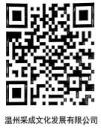 注册费支付码姓    名职务/职称工作单位地    址联系电话电子邮件是否参加天染联盟筹建会是否参加天染联盟筹建会是    否是    否介绍您所在省市使用的天然染料和印染技术（选填）